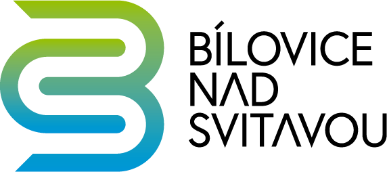 OD 01.01.2023 DOCHÁZÍ KE ZVÝŠENÍ SAZBY POPLATKU:
za vyhrazení trvalého parkovacího místa pro osobní automobily ……….….3 600,-Kč/rokza vyhrazení trvalého parkovacího místa pro nákladní automobily .…..…..9 000,-Kč/rokza umístění zařízení sloužících pro poskytování prodeje ………………………..50,-Kčm2/denPoplatek stanovený paušální částkou je splatný do 30.04. příslušného kalendářního roku.Změna výše poplatku dle nové Obecně závazné vyhlášky obce Bílovice nad Svitavou 2022 o místním poplatku za užívání veřejného prostranství.
účinnost od 01.01.2023